О внесении изменений в постановление Администрации города Когалыма от 31.05.2021 №1148В соответствии с Федеральным законом от 06.10.2003 №131-ФЗ                    «Об общих принципах организации местного самоуправления в Российской Федерации», статьей 78.1 Бюджетного кодекса Российской Федерации, постановлением Правительства Российской Федерации от 18.09.2020 №1492 «Об общих требованиях к нормативным правовым актам, муниципальным правовым актом, регулирующим предоставление субсидий в том числе грантов в форме субсидий юридическим лицам, индивидуальным предпринимателям, а также физическим лицам – производителям товаров, работ, услуг и о признании утративших силу некоторых актов Правительства Российской Федерации и отдельных положений некоторых актов Правительства Российской Федерации», Уставом города Когалыма:1. В приложение к постановлению Администрации города Когалыма                  от 31.05.2021 №1148 «Об утверждении порядка предоставления субсидий из бюджета города Когалыма некоммерческим организациям, не являющимся государственными (муниципальными) учреждениями, в целях финансового обеспечения затрат в связи с выполнением муниципальной работы «Организация и проведение официальных физкультурных (физкультурно-оздоровительных) мероприятий» (далее – Порядок) внести следующие изменения:1.1.	пункт 1.9 раздела 1 Порядка изложить в следующей редакции:«1.9. Получатели субсидий вправе подать заявки на финансовое обеспечение затрат в связи с выполнением муниципальной работы по следующим мероприятиям:- 2 заявки на организацию и проведение «Открытого турнира города Когалыма»;- 5 заявок на организацию и проведение «Физкультурно-спортивных мероприятий»;- 1 заявку на организацию и проведение «Физкультурно-оздоровительных мероприятий», согласно списка:1.2.	подпункт 2.4.5 пункт 2.4 раздела 2 изложить в следующей редакции:«2.4.5. Место нахождения и почтовый адрес УКиС: 628481, г. Когалым, улица Дружбы Народов, 7, кабинет 420. Адрес электронной почты: sport-kog@yandex.ru».1.3.	подпункт 3.1.1. пункта 3.1. раздела 3 Порядка изложить в следующей редакции:«3.1.1. Субсидия предоставляется в рамках муниципальной программы «Развитие физической культуры и спорта в городе Когалыме», утвержденной постановлением Администрации города Когалыма от 11.10.2013 № 2920, за счет средств бюджета города Когалыма в пределах утвержденных бюджетных ассигнований на текущий финансовый год и плановый период, предусмотренных на финансовое обеспечение затрат в связи с выполнением муниципальной работы «Организация и проведение официальных физкультурных (физкультурно-оздоровительных) мероприятий» по решению ГРБС о получателе субсидий, оформленному распоряжением о предоставлении субсидий в следующем размере:3.1.1.1. Открытый турнир города Когалыма – 99 700 (Девяносто девять тысяч семьсот) рублей 00 копеек на каждое мероприятие;3.1.1.2. Физкультурно-спортивное мероприятие – 61 400 (Шестьдесят одна тысяча четыреста) рублей 00 копеек на каждое мероприятие;3.1.1.3. Физкультурно-оздоровительные мероприятия – 1 085 000 (один миллион восемьдесят пять тысяч) рублей 00 копеек на все мероприятия»;1.4.	пункт 3.5. раздела 3 Порядка изложить в следующей редакции:«3.5. Результат предоставления субсидий.3.5.1. Результатом предоставления субсидий является проведение официального физкультурного (физкультурно-оздоровительного) мероприятия.3.5.2. Показателем, необходимым для достижения результата предоставления субсидий, является количество человек, принявших участие в мероприятии(ях):3.5.2.1. Открытый турнир города Когалыма – не менее 70 (семидесяти) человек на каждом мероприятии.3.5.2.2. Физкультурно-спортивное мероприятие – не менее 50 (пятидесяти) человек на каждом мероприятии.3.5.2.3. Физкультурно-оздоровительные мероприятия, согласно списка:2. Управлению культуры и спорта Администрации города Когалыма (Жук Г.И.) направить в юридическое управление Администрации города Когалыма текст постановления его реквизиты, сведения об источнике официального опубликования в порядке и в сроки, предусмотренные распоряжением Администрации города Когалыма    от 19.06.2013 №149-р «О мерах по формированию регистра муниципальных правовых актов Ханты-Мансийского автономного округа – Югры» для дальнейшего направления в Управление государственной регистрации нормативных правовых актов Аппарата Губернатора Ханты-Мансийского автономного округа - Югры.3. Опубликовать настоящее постановление в газете «Когалымский вестник» и сетевом издании «Когалымский вестник»: KOGVESTI.RU. Разместить настоящее постановление на официальном сайте Администрации города Когалыма в информационно-коммуникационной сети «Интернет» (www.admkogalym.ru).4. Контроль за выполнением постановления возложить на заместителя главы города Когалыма Л.А.Юрьеву.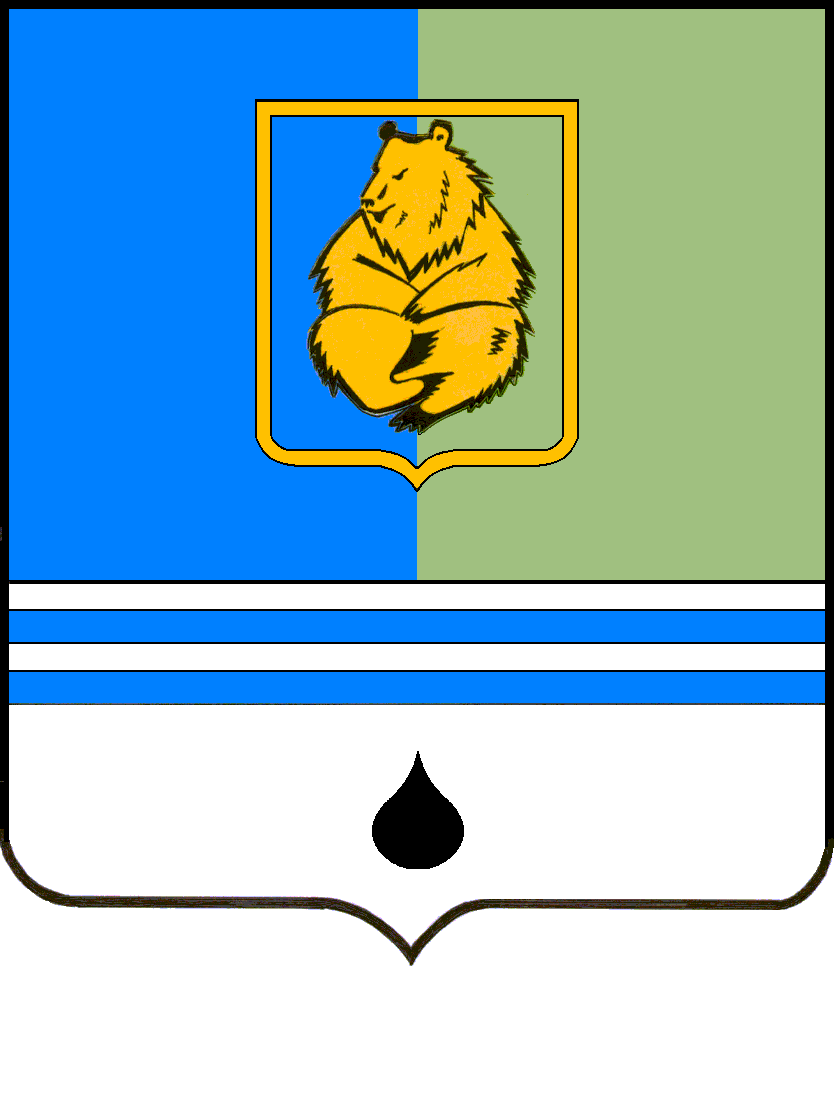 ПОСТАНОВЛЕНИЕАДМИНИСТРАЦИИ ГОРОДА КОГАЛЫМАХанты-Мансийского автономного округа - ЮгрыПОСТАНОВЛЕНИЕАДМИНИСТРАЦИИ ГОРОДА КОГАЛЫМАХанты-Мансийского автономного округа - ЮгрыПОСТАНОВЛЕНИЕАДМИНИСТРАЦИИ ГОРОДА КОГАЛЫМАХанты-Мансийского автономного округа - ЮгрыПОСТАНОВЛЕНИЕАДМИНИСТРАЦИИ ГОРОДА КОГАЛЫМАХанты-Мансийского автономного округа - Югрыот [Дата документа]от [Дата документа]№ [Номер документа]№ [Номер документа]№п/пНаименование мероприятийКоличество мероприятий1спортивные мероприятия, посвященные Проводам русской зимы12турниры, посвященные празднованию Дня физкультурника73турниры, посвященные празднованию Дня города и Дня нефтяной и газовой промышленности94спортивно-массовые мероприятия, в рамках ежегодной Декады спорта и здоровья15Всероссийская велосипедная гонка16спортивные мероприятия, посвященные празднованию Дня молодежи27чемпионат города Когалыма по ловле рыбы на поплавочную удочку и спиннинг18спартакиада среди детей, подростков и молодежи, занимающихся на досуговых плоскостных спортивных сооружений3Всего мероприятийВсего мероприятий25№п/пНаименование мероприятийКоличество человек, принявших участие в мероприятии(ях)1спортивные мероприятия, посвященные Проводам русской зимыне менее 602турниры, посвященные празднованию Дня физкультурникане менее 3003турниры, посвященные празднованию Дня города и Дня нефтяной и газовой промышленностине менее 4004спортивно-массовые мероприятия, в рамках ежегодной Декады спорта и здоровьяне менее 605Всероссийская велосипедная гонкане менее 506спортивные мероприятия, посвященные празднованию Дня молодежине менее 507чемпионат города Когалыма по ловле рыбы на поплавочную удочку и спиннингне менее 208спартакиада среди детей, подростков и молодежи, занимающихся на досуговых плоскостных спортивных сооруженийне менее 360Всего на мероприятияхВсего на мероприятияхне менее 1 300